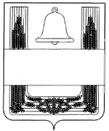 ПОСТАНОВЛЕНИЕАДМИНИСТРАЦИИ СЕЛЬСКОГО ПОСЕЛЕНИЯ ВВЕДЕНСКИЙ СЕЛЬСОВЕТ ХЛЕВЕНСКОГО МУНИЦИПАЛЬНОГО РАЙОНА ЛИПЕЦКОЙ ОБЛАСТИ РОССИЙСКОЙ ФЕДЕРАЦИИ28 ноября 2022 года                           с. Введенка                                   № 37Об утверждении Порядка составления и ведения кассового плана исполнения бюджета сельского поселения Введенский сельсовет  Хлевенского муниципального района В целях реализации статьи 217.1 Бюджетного кодекса российской Федерации, сельское поселение Введенский сельсоветПОСТАНОВЛЯЕТ:1. Утвердить прилагаемый Порядок составления и ведения кассового плана исполнения бюджета сельского поселения Введенский сельсовет.2. Настоящее постановление вступает в силу со дня подписания, подлежит опубликованию на официальном сайте сельского поселения Введенский сельсовет в информационно телекоммуникационной сети "Интернет".4. Контроль за исполнением настоящего постановления возложить на старшего специалиста 1 разряда Асламову Н.В.Глава администрации сельского поселения Введенский  сельсовет                                                                  В.А. ЮровПриложениек постановлению администрации сельского поселенияВведенский  сельсовет Хлевенскогомуниципального района от 28.11.2022 № 37ПОРЯДОКсоставления и ведения кассового плана исполнения бюджетасельского поселения Введенский  сельсоветХлевенского муниципального района 1. Общие положения1.1. Настоящий Порядок разработан в соответствии со статьей 217.1 Бюджетного кодекса Российской Федерации, и определяет правила составления и ведения кассового плана , а также состав и сроки представления главными распорядителями бюджетных средств, главными администраторами доходов бюджета сведений, необходимых для составления и ведения кассового плана исполнения бюджета сельского поселения Введенский  сельсовет в текущем финансовом году (далее- бюджет поселения).1.2. Под кассовым планом понимается прогноз кассовых поступлений в бюджет сельского поселения Введенский сельсовет и кассовых выплат из бюджета сельского поселения Введенский сельсовет в текущем финансовом году, составление и ведение которого осуществляется Введенский сельской администрацией в целях организации исполнения бюджета сельского поселения Введенский  сельсовет.В кассовом плане устанавливается предельный объем денежных средств, используемых на осуществление операций по управлению остатками средств на едином счете бюджета сельского поселения Введенский сельсовет.Прогноз кассовых выплат из бюджета по оплате государственных (муниципальных) контрактов, иных договоров формируется с учетом определенных при планировании закупок товаров, работ, услуг для обеспечения государственных (муниципальных) нужд сроков и объемов оплаты денежных обязательств по заключаемым государственным (муниципальным) контрактам, иным договорам.Текущий финансовый год - год, в котором осуществляется ведение кассового плана исполнения бюджета сельского поселения Введенский  сельсовет.1.3. Составление и ведение кассового плана осуществляется администрацией сельского поселения Введенский сельсовет (далее - Администрация) в программном комплексе по учету операций по исполнению бюджета сельского поселения Введенский  сельсовет "СВОД-СМАРТ" в электронном виде и на бумажном носителе. . 1.4. Кассовый план составляется и утверждается на текущий финансовый год с разбивкой по месяцам в течение 3 дней со дня принятия Решения Введенского сельского Совета депутатов о бюджете сельского поселения Введенский сельсовет, но не позднее последнего рабочего дня месяца. 2. Форма, состав и сроки составления кассового плана 2.1. Кассовый план формируется администрацией на бумажном носителе в валюте Российской Федерации (рублях) по форме согласно приложению № 1 к данному Порядку.2.2. В состав кассового плана исполнения бюджета сельского поселения Введенский сельсовет включаются: - показатели кассового плана по доходам бюджета сельского поселения Введенский сельсовет;- показатели кассового плана по расходам бюджета сельского поселения введенский сельсовет;- показатели кассового плана по источникам финансирования дефицита бюджета сельского поселения Введенский  сельсовет.В кассовом плане могут быть представлены и иные показатели.2.3. В составе доходов показываются планируемые кассовые поступления в бюджет сельского поселения Введенский сельсовет в разрезе главных администраторов (администраторов) доходов бюджета поселения, кодов классификации доходов бюджетов российской Федерации.Доходы бюджета сельского поселения группируются по следующим подгруппам:налоговые доходы;неналоговые доходы, в том числе доходы от платных услуг;безвозмездные поступления, в том числе безвозмездные поступления от других бюджетов бюджетной системы Российской Федерации и иные межбюджетные трансферты, имеющие целевой характер.2.4. В составе расходов показываются планируемые кассовые выплаты из бюджета сельского поселения Введенский сельсовет по главным распорядителям средств бюджета сельского поселения, включенных в ведомственную структуру расходов бюджета сельского поселения, утвержденную решением Введенского сельского Совета депутатов на текущий финансовый год (далее - Решение).2.5. В составе источников финансирования дефицита бюджета сельского поселения Введенский  сельсовет показываются:суммы по привлечению заемных средств;суммы от возврата бюджетных средств;изменение остатков средств на счетах бюджета на начало и на конец периода, в том числе по межбюджетным трансфертам, носящим целевой характер.2.6. Ежемесячно, в течение 5 (пяти) календарных дней по окончании отчетного периода, с учетом итогов исполнения бюджета сельского поселения Введенский  сельсовет за истекший период и внесенных изменений в сводную бюджетную роспись бюджета сельского поселения Введенский  сельсовет формируется уточненный кассовый план исполнения бюджета сельского поселения Введенский  сельсовет.2.7. Кассовый план утверждается главой сельского поселения.3. Порядок составления, уточнения и представления показателей кассового плана по доходам бюджета сельского поселения Введенский  сельсовет3.1. Показатели для кассового плана по доходам бюджета сельского поселения Введенский  сельсовет формируются на основании:- прогноза кассовых поступлений по доходам на очередной финансовый год с разбивкой по месяцам в соответствии с решением Введенского  сельского Совета депутатов о бюджете сельского поселения на очередной финансовый год;3.2. Кассовый план по доходам составляется на основании предложений главных администраторов доходов бюджета сельского поселения Введенский сельсовет с учетом:1) динамики поступления доходов за предыдущие годы, а также за истекший период текущего финансового года;2) сроков уплаты налогов и сборов, иных платежей, являющихся источниками формирования доходов бюджета в соответствии с законодательством Российской Федерации;3) планов поступления межбюджетных трансфертов;4) иных решений, определяющих особенности источников поступления доходов. 3.3 Администрация:- составляет прогноз кассовых поступлений в бюджет сельского поселения Введенский  сельсовет на текущий месяц по форме согласно приложению № 2 к данному Порядку в части кассовых поступлений, не позднее 30 числа месяца, предшествующего планируемому периоду.3.4. При нумерации прогнозов (уточненных прогнозов) кассовых поступлений в бюджет поселения им присваиваются порядковые номера (1. 2. 3 и т.д.). При этом номер "1" присваивается прогнозу кассовых поступлений в бюджет поселения. Нумерация уточненных прогнозов кассовых поступлений по доходам бюджета начинается с номера "2". 4. Порядок составления, уточнения и представления показателей кассового плана по расходам бюджета сельского поселения Введенский сельсовет 4.1. Показатели кассового плана по расходам за счет средств бюджета сельского поселения Введенский  сельсовет формируются:- в соответствии с бюджетной росписью расходов бюджета сельского поселения Введенский сельсовет на текущий финансовый год;- на основании прогноза отдельных кассовых выплат по расходам бюджета сельского поселения Введенский сельсовет в планируемом месяце с детализацией в разрезе бюджетной классификации согласно приложению № 3 к настоящему Порядку;- прогноз кассовых выплат из бюджета поселения по оплате муниципальных контрактов, иных договоров формируется с учетом определенных при планировании закупок товаров, работ, услуг для обеспечения муниципальных нужд сроков и объемов оплаты денежных обязательств по заключаемым муниципальным контрактам, иным договорам.4.2. В целях составления кассового плана:- получатели бюджетных средств формируют прогноз кассовых выплат по расходам бюджета поселения на очередной финансовый год с помесячной детализацией (далее - Прогноз кассовых выплат) по форме согласно приложению № 3, и предоставляют его в администрацию не позднее трех рабочих дней после принятия решения о бюджете.4.3. При нумерации прогнозов (уточненных прогнозов) отдельных кассовых выплат по расходам бюджета поселения им присваиваются порядковые номера (1. 2. 3 и т.д.). При этом номер "1" присваивается прогнозу кассовых выплат по расходам бюджета поселения. Нумерация уточненных прогнозов кассовых выплат по расходам бюджета начинается с номера "2". 5. Порядок составления, уточнения и представления показателей кассового плана по источникам финансирования дефицита сельского поселения Введенский  сельсовет    5.1. Показатели кассового плана по источникам финансирования дефицита бюджета сельского поселения Введенский сельсовет формируются:- в соответствии с бюджетной росписью источников внутреннего финансирования дефицита бюджета сельского поселения Введенский сельсовет на текущий финансовый год;- на основании прогноза кассовых поступлений и кассовых выплат по источникам финансирования бюджета сельского поселения Введенский сельсовет на текущий квартал.5.2. В состав кассового плана по источникам финансирования дефицита сельского поселения Введенский  сельсовет могут включаться:- суммы от возврата бюджетных кредитов.5.3. В целях ведения кассового плана главный администратор источников финансирования бюджета формирует уточненный прогноз кассовых поступлений и кассовых выплат по источникам финансирования дефицита бюджета на текущий финансовый год по форме согласно приложению № 4 к настоящему Порядку.5.4. При уточнении указываются фактические кассовые поступления и кассовые выплаты по источникам финансирования дефицита бюджета сельского поселения Введенский  сельсовет за отчетный период и уточняются соответствующие показатели периода, следующего за отчетным.5.5. При нумерации прогнозов (уточненных прогнозов) кассовых выплат и кассовых поступлений по источникам финансирования дефицита бюджета сельского поселения Введенский сельсовет присваиваются порядковые номера (1.2,3 и т.д.). При этом номер "1" присваивается прогнозу отдельных кассовых выплат и кассовых поступлений по источникам финансирования дефицита бюджета. Нумерация уточненных прогнозов кассовых выплат и кассовых поступлений по источникам финансирования дефицита бюджета начинается с номера "2". 6. Внесение изменений в кассовый план6.1. В кассовый план по доходам могут быть внесены изменения в следующих случаях: 6.1.1. Внесение изменений и дополнений в Решение о бюджете сельского поселения Введенский  сельсовет на текущий финансовый год.Бухгалтерия администрации в течение 2 дней со дня принятия решения о внесении изменений в решение о бюджете поселения готовят документы о внесении изменений в кассовый план;6.1.2. Внесение изменений по итогам прошедшего месяца:под фактические кассовые поступления налоговых и неналоговых доходов бюджета поселения за отчетный период, в пределах годовых ассигнований, утвержденных решением о бюджете поселения на текущий финансовый год, с уточнением соответствующих показателей периода, следующего за отчетным периодом;под фактические кассовые безвозмездные поступления в доход бюджета поселения за отчетный период;6.1.3. Внесение изменений в распределение показателей кассового плана по предложениям главных администраторов (администраторов) средств бюджета поселения.6.2. Предложения от главных администраторов (администраторов) на внесение изменений принимаются до 10 числа месяца, следующего за отчетным периодом, и проводятся последним рабочим днем прошедшего месяца.6.3. В случае непредставления главными администраторами (администраторами) средств бюджета поселения соответствующих предложений о внесении изменений в кассовый план бухгалтерия администрации оставляет за собой право внесения необходимых изменений в кассовый план.6.4. Кассовый план на предстоящий отчетный период с помесячной разбивкой должен соответствовать утвержденному на текущий финансовый год с помесячной разбивкой кассовому плану в части соответствующего отчетного периода, с учетом внесенных в него в установленном порядке изменений.6.5. В кассовый план выплат из бюджета поселения могут быть внесены изменения в следующих случаях:6.5.1. Внесение изменений в решение о бюджете поселения на текущий финансовый год.Бухгалтерия администрации одновременно с документами на внесение изменений в бюджетную роспись бюджета поселения готовят документы о внесении изменений в кассовый план;6.5.2.Внесение изменений в распределение показателей кассового плана по предложениям главных распорядителей (распорядителей) средств бюджета поселения, в том числе в связи с изменением объемов лимитов бюджетных обязательств;6.5.3.Внесение главными распорядителями (распорядителями) бюджета поселения предложений на изменение показателей бюджетной росписи бюджета поселения.В данном случае одновременно с документами на внесение изменений в бюджетную роспись бюджета поселения представляются документы на внесение соответствующих изменений в кассовый план.6.6. Кассовый план выплат с помесячной разбивкой должен соответствовать утвержденному на текущий финансовый год кассовому плану, с учетом внесенных в него в установленном порядке изменений.6.7. Уточнение показателей утвержденного кассового плана по источникам внутреннего финансирования дефицита бюджета поселения осуществляется в следующих случаях:6.7.1. Внесение изменений в решение о бюджете поселения на текущий финансовый год.Бухгалтерия администрации в течение двух дней со дня подписания изменений в решение о бюджете поселения готовит документы о внесении изменений в кассовый план;6.7.2.Внесение изменений по итогам прошедшего месяца под фактические кассовые поступления и кассовые выплаты по источникам финансирования дефицита бюджета поселения за отчетный период, с уточнением соответствующих показателей периода, следующего за отчетным периодом.Приложение № 1к Порядку составления и ведения кассового плана исполнениябюджета сельского поселения Введенский сельсоветУТВЕРЖДАЮ:Глава администрации________________КАССОВЫЙ ПЛАН БЮДЖЕТА СЕЛЬСКОГО ПОСЕЛЕНИЯ ВВЕДЕНСКИЙ  СЕЛЬСОВЕТна 20___ годЕдиница измерения: руб.Исполнитель ____________ ___________________Приложение № 2к Порядку составления и ведения кассового плана исполнениябюджета сельского поселения Введенский  сельсовет_____________________________________________________________( наименование главного администратора доходов бюджета сельского поселения)ПРОГНОЗ КАССОВЫХ ПОСТУПЛЕНИЙВ БЮДЖЕТ СЕЛЬСКОГО ПОСЕЛЕНИЯ ВВЕДЕНСКИЙ СЕЛЬСОВЕТНА (месяц) 20__ ГОДЕдиница измерения: руб.Руководитель _____________________________________________________________________________( подпись) (расшифровка подписи)Исполнитель ____________ _________________"____"___________ 20___ гПриложение № 3к Порядку составления и ведения кассового плана исполнениябюджета сельского поселения Введенский  сельсовет_____________________________________________________________( наименование главного распорядителя средств бюджета сельского поселения)ПРОГНОЗ КАССОВЫХ ВЫПЛАТИЗ БЮДЖЕТА СЕЛЬСКОГО ПОСЕЛЕНИЯ ВВЕДЕНСКИЙ  СЕЛЬСОВЕТНА 20___ ГОДЕдиница измерения: руб.Руководитель ______________________________________________________________________________( подпись) (расшифровка подписи)Исполнитель ____________ _________________Приложение № 4к Порядку составления и ведения кассового плана исполнениябюджета сельского поселения Введенский  сельсовет_____________________________________________________________( наименование главного администратора источников финансирования дефицитабюджета сельского поселения)ПРОГНОЗКАССОВЫХ ПОСТУПЛЕНИЙ В БЮДЖЕТ И КАССОВЫХ ВЫПЛАТИЗ БЮДЖЕТА ПО ИСТОЧНИКАМ ФИНАНСИРОВАНИЯ ДЕФИЦИТАНА 20 ___ ГОДЕдиница измерения: руб.Руководитель _____________________________________________________________________________( подпись) (расшифровка подписи)Исполнитель ____________ _________________"____"___________ 20___ гНаименование показателяКБК   Планна годянварьфевральмартапрельмайиюньиюльавгустсентябрьоктябрьноябрьдекабрь123456789101112131415ДОХОДЫ, всегов том числе:Налоговые и неналоговые доходы всего, в том числе:Безвозмездные поступления всего, в том числе:РАСХОДЫ, всегов том числе:целевые средствафедерального бюджетаЦелевые средства областного бюджетаИсточники внутреннего финансирования дефицита бюджета, всегов том числеОстаток на начало годаКод главного администратора доходов бюджета сельского поселенияКод доходов в соответствии с бюджетной классификацией РФянварьфевральмартапрельмайиюньиюльавгустсентябрьоктябрьноябрьдекабрьИТОГОПримечаниеИТОГОНаименованиеКод классификации расходовКод классификации расходовКод классификации расходовКод классификации расходовКод классификации расходовКод классификации расходовКод классификации расходовв т. ч по месяцам "+" увеличение, "-" уменьшениев т. ч по месяцам "+" увеличение, "-" уменьшениев т. ч по месяцам "+" увеличение, "-" уменьшениев т. ч по месяцам "+" увеличение, "-" уменьшениев т. ч по месяцам "+" увеличение, "-" уменьшениев т. ч по месяцам "+" увеличение, "-" уменьшениев т. ч по месяцам "+" увеличение, "-" уменьшениев т. ч по месяцам "+" увеличение, "-" уменьшениев т. ч по месяцам "+" увеличение, "-" уменьшениев т. ч по месяцам "+" увеличение, "-" уменьшениев т. ч по месяцам "+" увеличение, "-" уменьшениев т. ч по месяцам "+" увеличение, "-" уменьшениеНаименованиеглавного распорядителя (распорядителя) бюджетных средствраз-делаподраз-делацелевой статьивида расхо-довоперации сектора государ-ственного управ-лениядоп. класси-фикациядоп. класси-фикацияИтого за годянварьфевральмартапрельмайиюньиюльавгустсентябрьоктябрьноябрьдекабрьКод главного администратора источников финансирования дефицита бюджета сельского поселенияКод источников финансирования дефицита бюджета муниципального районав соответствии с бюджетной классификацией РФПрогноз поступлений и выплат нагод - всегоянварьфевральмартапрельмайиюньиюльавгустсентябрьоктябрьноябрьдекабрьИТОГО